Regional Healthcare Partnership 8 and 17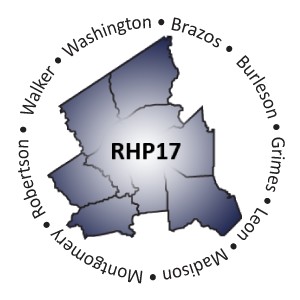 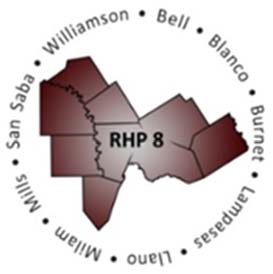 Joint Monthly Learning Collaborative Call & Cohort via WebExThursday, November 10, 2016 • 10:00 – 11:30 a.m.WebEx Link: Join WebEx Meeting Meeting Number: 925 059 147Conference Line: 877-931-8150Participant Code: 3621413AgendaWelcome and Introductions/Roll CallRaise Performance – Category 3 Review with ExamplesReview Category 3 development and components – P4P, P4R, and Alternate Improvement ActivitiesReview Category 3 reporting periods –  Performance Years versus Demonstration YearsReview Category 3 measure specifications – Using the compendium to report to specificationsCohort Discussion: Provider experiences with reporting Category 3 and data analysis. Share lessons learned through compliance monitoring and/or internal re-evaluation of data. Share challenges with the group and successes.Recommended Next StepsCompendium reviewData double-checkRecalculation (if needed)Correction (if needed)Upcoming Events & AdjournNo formal LC call or cohort meeting due to holidays and regional meetings.12/7/16 – RHP 8 Regional Meeting in Round Rock12/8/16 – RHP 17 Regional Meeting in Bryan/College Station12/9/16 – HHSC to release reporting review and NMI period opens12/26/16 thru 12/30/16 – TAMHSC Holiday Break; Anchor offices closed1/19/16 – Joint Cohort Meeting (Round Rock): Managed Care Roundtable with United HealthcareHave an idea/suggestion to share or topic to recommend for future Learning Collaborative calls, articles, or upcoming events? We want to know! Email the Anchor Teams at TAMHSC-1115-Anchor-Team@tamhsc.edu